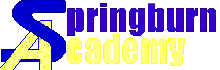 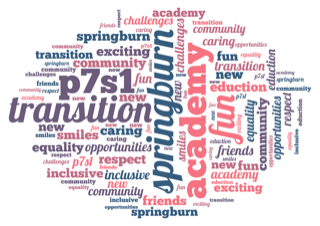 Frequently Asked QuestionsHopefully our Parent Handbook will already have answered a lot of the questions and queries you have, however here are a few questions/answers that a number of people have asked:How will Springburn Academy ensure that P7 pupils are supported with no transition activities and minimal schooling in Term 4?A number of elements of our Transitions process have already taken place prior to the school closures.  We have been talking to our Primary colleagues to gain as much information about every young person due to join us next session.  This information will be used to support all of the young people when they join us.We have created a P7 Transitions section on our school website and this will be regularly updated with information, advice and activities for parents/carers and the P7 pupils moving to Springburn Academy.Enhanced Transition is being worked on by Ms Sandilands and Mr Connelly, our PT Support for Learning and PT Inclusion, and they will be contacted parents/carers of young people requiring enhanced transition throughout this process.What will happen to help young people feel confident on the first day, taking into consideration the current situation?Usually young people would have had their induction days in June which would have helped them become more confident about joingin Springburn Academy.  They would be in heir new classes and have the opportunity to meet their new classmates, teachers an support staff.Unfortunately this cannot happen this year but hopefully visiting in June, for a short socially distanced visit, will allow some support and alleviate some fears. In relation to the first day we are still not in a position to say what this will look like as we need to consider government advice in relation to returning to school safely. Who will pupils share any worries/concerns with while at school?Every young person will have a Pastoral Care teacher who they can go to if they have any worries or concerns they feel they need to talk about.  All of the staff at Springburn Academy are approachable and supportive of our young people and will listen to them if they have an issue, however staff will pass this information onto their pastoral care teacher as this is the person who knows them best. What is Springburn Academy’s behaviour system like?Springburn Academy is a nurturing and inclusive school and we believe in developing positive relationships which then leads to the promotion of positive behaviour within the school.  We ask pupils to follow our Springburn Standards which are set our under the headings of our three school values of Respect, Education and Equality.What classes will my child be in?We are currently still gathering information on all of the young people who will be joining us in August.  Once this has been done we will begin to create classes.  Your child will be assigned to a House (Burns, Clyde, Rowling or Wallace) which is linked to their pastoral care teacher.  Siblings will be kept in the same house as this means that you, as a parent/carer, only have one point of contact. How are we going to order blazers, get ties, PE t-shirts?Usually pupils would be measured for their blazers by our uniform suppliers at the Induction Parents Meeting in June.  At this time ties and PE t-shirts would normally be purchased from the school office.It is hoped that we will be able to set up a similar process when it is safe to do so and we will let you know when arrangements for this are made.  However given current circumstances we will be happy for pupils to wear a white shirt and black trousers or skirt.What if I get lost?This is a very common question and the first piece of advice is don’t panic.  The school is bigger than your primary school but you will get used to it very quickly.  For the first few days you will have pupil guides to help you move from classroom to classroom.  More advice can be found in the Top Tips/Advice in the P7 Transition section of our school website.Free school meals – do we get a ticket from our teacher like in primary school?All young people at Springburn Academy are issued with a Q-card for use in the Fuel Zone (school canteen).  If you are entitled to free school meals then money will automatically be credited to your Q-card each day.